																																																																																																																																																							          																																																	Dit is gelijk aan de naam van het lid	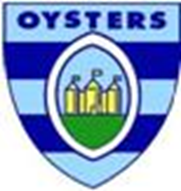 	Door ondertekening van dit formulier geeft u toestemming aan: RFC Oisterwijk Oysters  om doorlopend incasso-opdrachten te sturen naar uw bank om een bedrag van uw rekening af te schrijven en Uw bank om doorlopend een bedrag van uw rekening af te schrijven overeenkomstig de opdracht van RFC Oisterwijk OystersAls u het niet eens bent met deze afschrijving kunt u deze laten terugboeken. Neem hiervoor binnen acht weken na afschrijving contact op met uw bank. Vraag uw bank naar de voorwaarden.Naam lid:								(wordt kenmerk machtiging)																	Naam en voorletters:		Adres:					PC en Woonplaats:		Land:				NederlandIBAN:				Plaats en datum			HandtekeningDit formulier digitaal invullen , uitprinten en voorzien van handtekening.Daarna afgeven aan de bar in het clubhuis of zenden naar penningmeester, Postbus 177, 5060 AD Oisterwijk.Ingescande formulieren kunnen gestuurd worden naar penningmeester@oysters.nl .